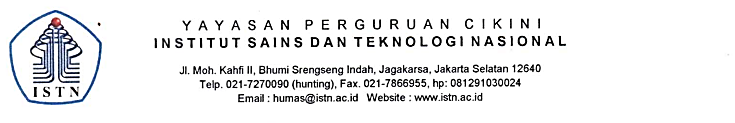 SURAT PENUGASAN TENAGA PENDIDIKNomor : 24 / 03.1 — Gsin/ 111/ 2022SEMESTER GENAP, TAHUN  AKADEMIK 2021/2022Tembusan :1. Direktur Akademik – ISTN2. Direktur Non Akademik – ISTN3. Ka, Biro Sumber Daya Manusia – ISTN4. Ka. Program Studi Teknik Mesin5. Arsip       	 Dosen Pengajar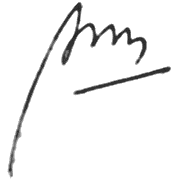 	IR. RIFKI DERMAWAN MTDAFTAR NILAISEMESTER GENAP REGULER TAHUN 2021/2022Program Studi 	: Teknik Mesin S1Matakuliah	: Elemen Mesin 2Kelas / Peserta	: A / 7Perkuliahan 	: Kampus ISTN Bumi Srengseng Indah Dosen	: Rifki Dermawan, Ir., MT 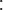 Hal 1/1Jakarta,  03 Agustus  2023Dosen PengajarRifki Dermawan Ir., MTN  a  m  aN  a  m  a:Rifki Dermawan, Ir., MT.Status PegawaiStatus PegawaiStatus Pegawai:TetapTetapTetapNIKNIK:21910001Program StudiProgram StudiProgram Studi:Teknik Mesin S.1Teknik Mesin S.1Teknik Mesin S.1JabatanAkademikJabatanAkademik:Lektor BidangPerincian KegiatanPerincian KegiatanPerincian KegiatanPerincian KegiatanTempatJam /MingguJam /MingguJam /MingguKredit(sks)KeteranganIPENDIDIKANDanPENGAJARANMENGAJAR DI KELAS ( KULIAH / RESPONSI DAN LABORATORIUM )MENGAJAR DI KELAS ( KULIAH / RESPONSI DAN LABORATORIUM )MENGAJAR DI KELAS ( KULIAH / RESPONSI DAN LABORATORIUM )MENGAJAR DI KELAS ( KULIAH / RESPONSI DAN LABORATORIUM )MENGAJAR DI KELAS ( KULIAH / RESPONSI DAN LABORATORIUM )IPENDIDIKANDanPENGAJARAN1. Elemen Mesin 21. Elemen Mesin 21. Elemen Mesin 21. Elemen Mesin 2Mesin S115.00 – 17.40, Rabu15.00 – 17.40, Rabu15.00 – 17.40, Rabu3AIPENDIDIKANDanPENGAJARAN2. Mesin Konversi Energi2. Mesin Konversi Energi2. Mesin Konversi Energi2. Mesin Konversi Energi15.00 – 17.40, Kamis15.00 – 17.40, Kamis15.00 – 17.40, Kamis3AIPENDIDIKANDanPENGAJARAN3. Proses Manufaktur 23. Proses Manufaktur 23. Proses Manufaktur 23. Proses Manufaktur 210.00 – 12.40, Senin10.00 – 12.40, Senin10.00 – 12.40, Senin3AIPENDIDIKANDanPENGAJARAN4. Mesin Konversi Energi	4. Mesin Konversi Energi	4. Mesin Konversi Energi	4. Mesin Konversi Energi	Mesin S115.00 – 17.40, Jum’at15.00 – 17.40, Jum’at15.00 – 17.40, Jum’at3KIPENDIDIKANDanPENGAJARAN5. Perkakas Bantu (P)5. Perkakas Bantu (P)5. Perkakas Bantu (P)5. Perkakas Bantu (P)19.00 – 21.00, Kamis19.00 – 21.00, Kamis19.00 – 21.00, Kamis3KIPENDIDIKANDanPENGAJARAN6. Proses Manufaktur 2 6. Proses Manufaktur 2 6. Proses Manufaktur 2 6. Proses Manufaktur 2 16.00 – 18.30, Jum’at16.00 – 18.30, Jum’at16.00 – 18.30, Jum’at3KIPENDIDIKANDanPENGAJARAN7. Membimbing  Tugas Akhir / Proyek Akhir (S1/D3)7. Membimbing  Tugas Akhir / Proyek Akhir (S1/D3)7. Membimbing  Tugas Akhir / Proyek Akhir (S1/D3)7. Membimbing  Tugas Akhir / Proyek Akhir (S1/D3)1IPENDIDIKANDanPENGAJARAN8. Menguji Tugas Akhir (S1/D3)8. Menguji Tugas Akhir (S1/D3)8. Menguji Tugas Akhir (S1/D3)8. Menguji Tugas Akhir (S1/D3)1IPENDIDIKANDanPENGAJARAN9. Membimbing Kerja Praktek9. Membimbing Kerja Praktek9. Membimbing Kerja Praktek9. Membimbing Kerja Praktek1IPENDIDIKANDanPENGAJARAN10. 10. 10. 10. IPENDIDIKANDanPENGAJARAN11. 11. 11. 11. IIPENELITIANIIPENELITIAN1. Penulisan Karya Ilmiah1. Penulisan Karya Ilmiah1. Penulisan Karya Ilmiah1. Penulisan Karya Ilmiah1IIPENELITIANIIIPENGABDIANDANMASYARAKATIIIPENGABDIANDANMASYARAKATIIIPENGABDIANDANMASYARAKATIIIPENGABDIANDANMASYARAKATIVUNSUR-UNSURPENUNJANGIVUNSUR-UNSURPENUNJANGIVUNSUR-UNSURPENUNJANGIVUNSUR-UNSURPENUNJANGJumlah TotalJumlah TotalJumlah TotalJumlah TotalJumlah Total22Kepada yang bersangkutan akan diberikan gaji / honorarium sesuai dengan peraturan penggajian yang berlaku di Institut Sains Dan Teknologi NasionalPenugasan ini berlaku dari tanggal tanggal 01 Maret 2023 sampai dengan tanggal 31 Agustus 2023.    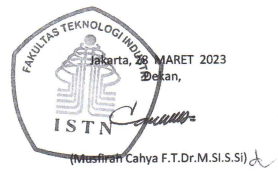 Kepada yang bersangkutan akan diberikan gaji / honorarium sesuai dengan peraturan penggajian yang berlaku di Institut Sains Dan Teknologi NasionalPenugasan ini berlaku dari tanggal tanggal 01 Maret 2023 sampai dengan tanggal 31 Agustus 2023.    Kepada yang bersangkutan akan diberikan gaji / honorarium sesuai dengan peraturan penggajian yang berlaku di Institut Sains Dan Teknologi NasionalPenugasan ini berlaku dari tanggal tanggal 01 Maret 2023 sampai dengan tanggal 31 Agustus 2023.    Kepada yang bersangkutan akan diberikan gaji / honorarium sesuai dengan peraturan penggajian yang berlaku di Institut Sains Dan Teknologi NasionalPenugasan ini berlaku dari tanggal tanggal 01 Maret 2023 sampai dengan tanggal 31 Agustus 2023.    Kepada yang bersangkutan akan diberikan gaji / honorarium sesuai dengan peraturan penggajian yang berlaku di Institut Sains Dan Teknologi NasionalPenugasan ini berlaku dari tanggal tanggal 01 Maret 2023 sampai dengan tanggal 31 Agustus 2023.    Kepada yang bersangkutan akan diberikan gaji / honorarium sesuai dengan peraturan penggajian yang berlaku di Institut Sains Dan Teknologi NasionalPenugasan ini berlaku dari tanggal tanggal 01 Maret 2023 sampai dengan tanggal 31 Agustus 2023.    Kepada yang bersangkutan akan diberikan gaji / honorarium sesuai dengan peraturan penggajian yang berlaku di Institut Sains Dan Teknologi NasionalPenugasan ini berlaku dari tanggal tanggal 01 Maret 2023 sampai dengan tanggal 31 Agustus 2023.    Kepada yang bersangkutan akan diberikan gaji / honorarium sesuai dengan peraturan penggajian yang berlaku di Institut Sains Dan Teknologi NasionalPenugasan ini berlaku dari tanggal tanggal 01 Maret 2023 sampai dengan tanggal 31 Agustus 2023.    Kepada yang bersangkutan akan diberikan gaji / honorarium sesuai dengan peraturan penggajian yang berlaku di Institut Sains Dan Teknologi NasionalPenugasan ini berlaku dari tanggal tanggal 01 Maret 2023 sampai dengan tanggal 31 Agustus 2023.    Kepada yang bersangkutan akan diberikan gaji / honorarium sesuai dengan peraturan penggajian yang berlaku di Institut Sains Dan Teknologi NasionalPenugasan ini berlaku dari tanggal tanggal 01 Maret 2023 sampai dengan tanggal 31 Agustus 2023.    Kepada yang bersangkutan akan diberikan gaji / honorarium sesuai dengan peraturan penggajian yang berlaku di Institut Sains Dan Teknologi NasionalPenugasan ini berlaku dari tanggal tanggal 01 Maret 2023 sampai dengan tanggal 31 Agustus 2023.    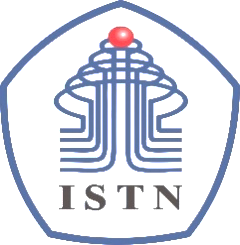 BERITA ACARA PERKULIAHAN(PRESENTASI KEHADIRAN DOSEN)SEMESTER GENAP TAHUN AKADEMIK 2021/2022PROGRAM STUDI TEKNIK MESIN S.1 & D.III - ISTNBERITA ACARA PERKULIAHAN(PRESENTASI KEHADIRAN DOSEN)SEMESTER GENAP TAHUN AKADEMIK 2021/2022PROGRAM STUDI TEKNIK MESIN S.1 & D.III - ISTNBERITA ACARA PERKULIAHAN(PRESENTASI KEHADIRAN DOSEN)SEMESTER GENAP TAHUN AKADEMIK 2021/2022PROGRAM STUDI TEKNIK MESIN S.1 & D.III - ISTNBERITA ACARA PERKULIAHAN(PRESENTASI KEHADIRAN DOSEN)SEMESTER GENAP TAHUN AKADEMIK 2021/2022PROGRAM STUDI TEKNIK MESIN S.1 & D.III - ISTNBERITA ACARA PERKULIAHAN(PRESENTASI KEHADIRAN DOSEN)SEMESTER GENAP TAHUN AKADEMIK 2021/2022PROGRAM STUDI TEKNIK MESIN S.1 & D.III - ISTNBERITA ACARA PERKULIAHAN(PRESENTASI KEHADIRAN DOSEN)SEMESTER GENAP TAHUN AKADEMIK 2021/2022PROGRAM STUDI TEKNIK MESIN S.1 & D.III - ISTNMata Kuliah:Proses Manufaktur 2 S1Semester:ADosen:Ir. Rifki Dermawan MTSKS:3Hari:SeninKelas:A / RegulerJam:10.00 – 12.40Ruang:C2No.TANGGALMATERI KULIAHJML MHSHADIRTANDA TANGANDOSEN1.20/3/2023Defenisi dari kelompok Manufaktu.7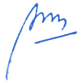 2.27/3/2023Definisi dari Ma.       73.03/4/2023Definisi dari Kelompok Pengecoran.       74.10/4/2023Definisi dari Fungsi pasir cetak.       75.24/4/2023Macam Jenis Pengcoran dan Prosesnya.       76.08/5/2023Proses Pembutan Inti dan Pola Pada Pengecoran.       77.15/5/2023Kelebihan dan kekurangan proses pengecoran       78.22/5/2022     UJIAN TENGAH SEMESTER (UTS)4BERITA ACARA PERKULIAHAN(PRESENTASI KEHADIRAN DOSEN)SEMESTER GENAP TAHUN AKADEMIK 2021/2022PROGRAM STUDI TEKNIK MESIN S.1 & D.III - ISTNBERITA ACARA PERKULIAHAN(PRESENTASI KEHADIRAN DOSEN)SEMESTER GENAP TAHUN AKADEMIK 2021/2022PROGRAM STUDI TEKNIK MESIN S.1 & D.III - ISTNBERITA ACARA PERKULIAHAN(PRESENTASI KEHADIRAN DOSEN)SEMESTER GENAP TAHUN AKADEMIK 2021/2022PROGRAM STUDI TEKNIK MESIN S.1 & D.III - ISTNBERITA ACARA PERKULIAHAN(PRESENTASI KEHADIRAN DOSEN)SEMESTER GENAP TAHUN AKADEMIK 2021/2022PROGRAM STUDI TEKNIK MESIN S.1 & D.III - ISTNBERITA ACARA PERKULIAHAN(PRESENTASI KEHADIRAN DOSEN)SEMESTER GENAP TAHUN AKADEMIK 2021/2022PROGRAM STUDI TEKNIK MESIN S.1 & D.III - ISTNBERITA ACARA PERKULIAHAN(PRESENTASI KEHADIRAN DOSEN)SEMESTER GENAP TAHUN AKADEMIK 2021/2022PROGRAM STUDI TEKNIK MESIN S.1 & D.III - ISTNMata Kuliah:Proses Manufaktur 2Semester:4Dosen:Ir. Rifki Dermawab MTSKS:3Hari:SeninKelas:AJam:10.00 – 12.40Ruang:C 2No.TANGGALMATERI KULIAHMATERI KULIAHJML MHSHADIRTANDA TANGANDOSEN9.29/05/2023Proses Permesinan.Proses Permesinan.710.05/06/2023Proses Drilling dan Boring.Proses Drilling dan Boring.711.12/06/2023Proses pengerjaan logam plat Proses Milling.Proses pengerjaan logam plat Proses Milling.712.19/06/2023Proses Shaping, Planning, Broacheng,dan Sawing.Proses Shaping, Planning, Broacheng,dan Sawing.713.26/06/2023Pemprosesan Keramik.Pemprosesan Keramik.714.  03/07/2023Pemprosesan Plastik.Pemprosesan Plastik.715.10/07/2023Sistem – Sistem Manufaktur.Sistem – Sistem Manufaktur.716.17/07/2023UJIAN AKHIR SEMESTER (UAS)UJIAN AKHIR SEMESTER (UAS)7DOSEN PENGAJAR          (  Rifki Dermawan Ir MT )DOSEN PENGAJAR          (  Rifki Dermawan Ir MT )DOSEN PENGAJAR          (  Rifki Dermawan Ir MT )Rekapitulasi NilaiRekapitulasi NilaiRekapitulasi NilaiRekapitulasi NilaiRekapitulasi NilaiRekapitulasi NilaiRekapitulasi NilaiRekapitulasi NilaiA3B+0C+0D+0A-4B0C0D0B-0C-0E0NoNIMABSENTUGASUTSUASMODELPRESENTASINAHURUFNoNIM10 %20 %30 %40 %NAHURUF119210001Rizieq Alifqu1007080750078A-221210004Ahmad Raihan Nur1007075800078.5A-321210005Muchamad Triaskoso1007075750076.5A-421210008Sulistiyo Prayogo1008080800082A521210009Kamal Hamnoer1008080750080A621210010Mochammad Yazid Sastrawinata1007075750076.5A-721210011Naufal Yafi1008080800082A